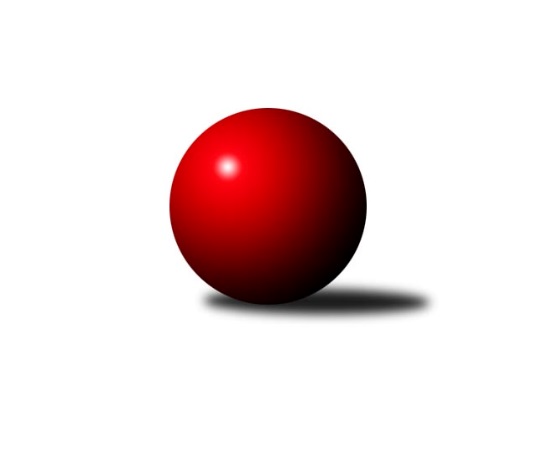 Č.22Ročník 2018/2019	24.5.2024 Mistrovství Prahy 2 2018/2019Statistika 22. kolaTabulka družstev:		družstvo	záp	výh	rem	proh	skore	sety	průměr	body	plné	dorážka	chyby	1.	TJ Radlice	21	17	1	3	111.5 : 56.5 	(149.0 : 103.0)	2349	35	1654	694	43.2	2.	KK Slavia D	22	14	4	4	114.0 : 62.0 	(145.5 : 118.5)	2418	32	1674	744	49	3.	SK Uhelné sklady B	22	16	0	6	110.5 : 65.5 	(149.0 : 115.0)	2403	32	1694	710	46.4	4.	TJ Sokol Rudná C	21	12	0	9	93.5 : 74.5 	(138.0 : 114.0)	2401	24	1678	723	54.4	5.	TJ Sokol Vršovice B	21	12	0	9	86.5 : 81.5 	(128.0 : 124.0)	2332	24	1656	676	58.3	6.	KK Slavia B	21	10	3	8	88.5 : 79.5 	(129.5 : 122.5)	2348	23	1640	708	45.5	7.	KK Slavoj D	22	11	1	10	94.0 : 82.0 	(136.5 : 127.5)	2362	23	1659	703	49.6	8.	SK Uhelné sklady C	22	9	3	10	80.5 : 95.5 	(128.0 : 136.0)	2302	21	1632	670	54.7	9.	SK Uhelné sklady D	21	9	0	12	75.5 : 92.5 	(114.5 : 137.5)	2268	18	1635	632	53.7	10.	KK Konstruktiva D	21	8	1	12	75.0 : 93.0 	(124.0 : 128.0)	2357	17	1675	683	57.7	11.	SK Žižkov C	21	8	0	13	80.0 : 88.0 	(126.0 : 126.0)	2327	16	1629	698	51.6	12.	TJ Sokol Kobylisy C	21	7	1	13	69.0 : 99.0 	(108.5 : 143.5)	2332	15	1653	679	58.2	13.	KK DP Praha A	22	6	2	14	70.0 : 106.0 	(121.0 : 143.0)	2290	14	1627	663	53.3	14.	KK Slavia C	22	3	0	19	51.5 : 124.5 	(102.5 : 161.5)	2207	6	1586	621	65.5Tabulka doma:		družstvo	záp	výh	rem	proh	skore	sety	průměr	body	maximum	minimum	1.	TJ Radlice	11	11	0	0	71.0 : 17.0 	(89.5 : 42.5)	2428	22	2479	2359	2.	TJ Sokol Vršovice B	10	9	0	1	59.0 : 21.0 	(76.5 : 43.5)	2377	18	2514	2304	3.	SK Uhelné sklady B	11	9	0	2	59.5 : 28.5 	(79.0 : 53.0)	2410	18	2509	2341	4.	KK Slavia D	11	8	2	1	59.0 : 29.0 	(74.5 : 57.5)	2327	18	2387	2291	5.	KK Slavoj D	11	8	0	3	59.0 : 29.0 	(77.5 : 54.5)	2513	16	2608	2418	6.	TJ Sokol Rudná C	11	8	0	3	58.5 : 29.5 	(82.5 : 49.5)	2336	16	2411	2199	7.	KK Slavia B	10	7	1	2	51.5 : 28.5 	(65.5 : 54.5)	2434	15	2506	2364	8.	SK Žižkov C	10	7	0	3	52.0 : 28.0 	(67.0 : 53.0)	2508	14	2602	2432	9.	KK Konstruktiva D	10	7	0	3	47.0 : 33.0 	(69.5 : 50.5)	2497	14	2636	2432	10.	SK Uhelné sklady D	11	7	0	4	52.0 : 36.0 	(74.5 : 57.5)	2352	14	2480	2272	11.	SK Uhelné sklady C	11	6	2	3	47.0 : 41.0 	(70.0 : 62.0)	2373	14	2447	2275	12.	TJ Sokol Kobylisy C	11	5	1	5	47.0 : 41.0 	(68.0 : 64.0)	2286	11	2366	2200	13.	KK DP Praha A	11	4	2	5	41.0 : 47.0 	(65.0 : 67.0)	2410	10	2458	2337	14.	KK Slavia C	11	3	0	8	34.0 : 54.0 	(62.0 : 70.0)	2183	6	2379	1851Tabulka venku:		družstvo	záp	výh	rem	proh	skore	sety	průměr	body	maximum	minimum	1.	KK Slavia D	11	6	2	3	55.0 : 33.0 	(71.0 : 61.0)	2415	14	2560	2251	2.	SK Uhelné sklady B	11	7	0	4	51.0 : 37.0 	(70.0 : 62.0)	2400	14	2507	2232	3.	TJ Radlice	10	6	1	3	40.5 : 39.5 	(59.5 : 60.5)	2353	13	2488	2223	4.	TJ Sokol Rudná C	10	4	0	6	35.0 : 45.0 	(55.5 : 64.5)	2412	8	2624	2211	5.	KK Slavia B	11	3	2	6	37.0 : 51.0 	(64.0 : 68.0)	2347	8	2635	1984	6.	KK Slavoj D	11	3	1	7	35.0 : 53.0 	(59.0 : 73.0)	2341	7	2456	2254	7.	SK Uhelné sklady C	11	3	1	7	33.5 : 54.5 	(58.0 : 74.0)	2304	7	2453	2139	8.	TJ Sokol Vršovice B	11	3	0	8	27.5 : 60.5 	(51.5 : 80.5)	2327	6	2541	2173	9.	SK Uhelné sklady D	10	2	0	8	23.5 : 56.5 	(40.0 : 80.0)	2267	4	2376	2098	10.	TJ Sokol Kobylisy C	10	2	0	8	22.0 : 58.0 	(40.5 : 79.5)	2339	4	2531	2180	11.	KK DP Praha A	11	2	0	9	29.0 : 59.0 	(56.0 : 76.0)	2286	4	2376	2175	12.	KK Konstruktiva D	11	1	1	9	28.0 : 60.0 	(54.5 : 77.5)	2337	3	2442	2186	13.	SK Žižkov C	11	1	0	10	28.0 : 60.0 	(59.0 : 73.0)	2305	2	2477	2095	14.	KK Slavia C	11	0	0	11	17.5 : 70.5 	(40.5 : 91.5)	2210	0	2420	1933Tabulka podzimní části:		družstvo	záp	výh	rem	proh	skore	sety	průměr	body	doma	venku	1.	TJ Radlice	13	11	1	1	75.5 : 28.5 	(97.5 : 58.5)	2398	23 	6 	0 	0 	5 	1 	1	2.	KK Slavia D	13	11	1	1	74.0 : 30.0 	(90.0 : 66.0)	2410	23 	6 	1 	0 	5 	0 	1	3.	SK Uhelné sklady B	13	8	0	5	59.5 : 44.5 	(83.5 : 72.5)	2390	16 	4 	0 	2 	4 	0 	3	4.	TJ Sokol Rudná C	13	8	0	5	58.5 : 45.5 	(84.5 : 71.5)	2405	16 	5 	0 	2 	3 	0 	3	5.	TJ Sokol Vršovice B	13	8	0	5	50.5 : 53.5 	(74.5 : 81.5)	2323	16 	6 	0 	1 	2 	0 	4	6.	KK Slavia B	13	6	2	5	54.0 : 50.0 	(81.0 : 75.0)	2362	14 	5 	0 	1 	1 	2 	4	7.	SK Uhelné sklady C	13	6	2	5	50.0 : 54.0 	(78.0 : 78.0)	2290	14 	4 	1 	2 	2 	1 	3	8.	KK Slavoj D	13	6	1	6	56.0 : 48.0 	(85.0 : 71.0)	2383	13 	4 	0 	2 	2 	1 	4	9.	SK Žižkov C	13	5	0	8	52.0 : 52.0 	(83.5 : 72.5)	2363	10 	4 	0 	2 	1 	0 	6	10.	KK DP Praha A	13	4	2	7	50.0 : 54.0 	(77.0 : 79.0)	2321	10 	3 	2 	2 	1 	0 	5	11.	SK Uhelné sklady D	13	5	0	8	41.5 : 62.5 	(63.0 : 93.0)	2228	10 	4 	0 	2 	1 	0 	6	12.	KK Konstruktiva D	13	4	0	9	42.0 : 62.0 	(75.5 : 80.5)	2379	8 	4 	0 	3 	0 	0 	6	13.	TJ Sokol Kobylisy C	13	3	1	9	38.0 : 66.0 	(66.5 : 89.5)	2330	7 	2 	1 	4 	1 	0 	5	14.	KK Slavia C	13	1	0	12	26.5 : 77.5 	(52.5 : 103.5)	2160	2 	1 	0 	5 	0 	0 	7Tabulka jarní části:		družstvo	záp	výh	rem	proh	skore	sety	průměr	body	doma	venku	1.	SK Uhelné sklady B	9	8	0	1	51.0 : 21.0 	(65.5 : 42.5)	2418	16 	5 	0 	0 	3 	0 	1 	2.	TJ Radlice	8	6	0	2	36.0 : 28.0 	(51.5 : 44.5)	2330	12 	5 	0 	0 	1 	0 	2 	3.	KK Slavoj D	9	5	0	4	38.0 : 34.0 	(51.5 : 56.5)	2371	10 	4 	0 	1 	1 	0 	3 	4.	KK Slavia B	8	4	1	3	34.5 : 29.5 	(48.5 : 47.5)	2331	9 	2 	1 	1 	2 	0 	2 	5.	KK Konstruktiva D	8	4	1	3	33.0 : 31.0 	(48.5 : 47.5)	2356	9 	3 	0 	0 	1 	1 	3 	6.	KK Slavia D	9	3	3	3	40.0 : 32.0 	(55.5 : 52.5)	2395	9 	2 	1 	1 	1 	2 	2 	7.	TJ Sokol Vršovice B	8	4	0	4	36.0 : 28.0 	(53.5 : 42.5)	2356	8 	3 	0 	0 	1 	0 	4 	8.	TJ Sokol Rudná C	8	4	0	4	35.0 : 29.0 	(53.5 : 42.5)	2343	8 	3 	0 	1 	1 	0 	3 	9.	SK Uhelné sklady D	8	4	0	4	34.0 : 30.0 	(51.5 : 44.5)	2344	8 	3 	0 	2 	1 	0 	2 	10.	TJ Sokol Kobylisy C	8	4	0	4	31.0 : 33.0 	(42.0 : 54.0)	2306	8 	3 	0 	1 	1 	0 	3 	11.	SK Uhelné sklady C	9	3	1	5	30.5 : 41.5 	(50.0 : 58.0)	2335	7 	2 	1 	1 	1 	0 	4 	12.	SK Žižkov C	8	3	0	5	28.0 : 36.0 	(42.5 : 53.5)	2283	6 	3 	0 	1 	0 	0 	4 	13.	KK Slavia C	9	2	0	7	25.0 : 47.0 	(50.0 : 58.0)	2280	4 	2 	0 	3 	0 	0 	4 	14.	KK DP Praha A	9	2	0	7	20.0 : 52.0 	(44.0 : 64.0)	2276	4 	1 	0 	3 	1 	0 	4 Zisk bodů pro družstvo:		jméno hráče	družstvo	body	zápasy	v %	dílčí body	sety	v %	1.	Milan Mareš ml.	KK Slavia D 	20	/	21	(95%)	33	/	42	(79%)	2.	Jan Kryda 	KK Slavia D 	18	/	21	(86%)	28	/	42	(67%)	3.	Pavel Forman 	KK Slavia B 	17	/	18	(94%)	33	/	36	(92%)	4.	Pavel Černý 	SK Uhelné sklady B 	17	/	21	(81%)	31	/	42	(74%)	5.	Josef Kocan 	KK Slavia D 	17	/	21	(81%)	28	/	42	(67%)	6.	Miloslav Dušek 	SK Uhelné sklady C 	16.5	/	22	(75%)	32.5	/	44	(74%)	7.	Miluše Kohoutová 	TJ Sokol Rudná C 	16	/	20	(80%)	31	/	40	(78%)	8.	Jan Kamín 	TJ Radlice 	16	/	21	(76%)	31	/	42	(74%)	9.	Miloš Beneš ml.	TJ Radlice 	15.5	/	21	(74%)	34	/	42	(81%)	10.	Vlastimil Bočánek 	SK Uhelné sklady B 	15	/	18	(83%)	26.5	/	36	(74%)	11.	Ludmila Erbanová 	TJ Sokol Rudná C 	14	/	15	(93%)	27.5	/	30	(92%)	12.	Miroslav Míchal 	SK Uhelné sklady B 	14	/	16	(88%)	26	/	32	(81%)	13.	Jiří Čihák 	KK Konstruktiva D 	14	/	21	(67%)	27	/	42	(64%)	14.	Tomáš Pokorný 	SK Žižkov C 	14	/	21	(67%)	25	/	42	(60%)	15.	Roman Hrdlička 	KK Slavoj D 	13	/	17	(76%)	19	/	34	(56%)	16.	Jaroslav Pleticha ml.	KK Konstruktiva D 	13	/	19	(68%)	28.5	/	38	(75%)	17.	Václav Papež 	TJ Sokol Vršovice B 	13	/	19	(68%)	25	/	38	(66%)	18.	Lidmila Fořtová 	KK Slavia B 	13	/	19	(68%)	24.5	/	38	(64%)	19.	Radek Lehner 	TJ Radlice 	13	/	21	(62%)	27	/	42	(64%)	20.	Dana Školová 	SK Uhelné sklady C 	13	/	21	(62%)	26	/	42	(62%)	21.	Vladislav Škrabal 	SK Žižkov C 	12	/	19	(63%)	26	/	38	(68%)	22.	Michal Matyska 	TJ Sokol Kobylisy C 	12	/	20	(60%)	17.5	/	40	(44%)	23.	Pavel Váňa 	SK Žižkov C 	12	/	21	(57%)	21	/	42	(50%)	24.	Petr Knap 	KK Slavia C 	12	/	21	(57%)	20	/	42	(48%)	25.	Zdeněk Novák 	KK Slavia C 	11	/	15	(73%)	20	/	30	(67%)	26.	Hana Křemenová 	SK Žižkov C 	11	/	15	(73%)	18	/	30	(60%)	27.	Tomáš Kazimour 	SK Žižkov C 	11	/	19	(58%)	26	/	38	(68%)	28.	Karel Holada 	TJ Sokol Vršovice B 	11	/	19	(58%)	25.5	/	38	(67%)	29.	Karel Erben 	TJ Sokol Kobylisy C 	11	/	19	(58%)	22	/	38	(58%)	30.	Roman Tumpach 	SK Uhelné sklady B 	11	/	19	(58%)	17.5	/	38	(46%)	31.	Michal Kocan 	KK Slavia D 	11	/	20	(55%)	22	/	40	(55%)	32.	Václav Jícha 	TJ Sokol Kobylisy C 	11	/	21	(52%)	22	/	42	(52%)	33.	Jitka Kudějová 	SK Uhelné sklady D 	11	/	21	(52%)	21	/	42	(50%)	34.	Irena Mikešová 	TJ Sokol Rudná C 	10	/	15	(67%)	18	/	30	(60%)	35.	Petr Finger 	TJ Sokol Vršovice B 	10	/	17	(59%)	17	/	34	(50%)	36.	Marek Lehner 	TJ Radlice 	10	/	19	(53%)	19.5	/	38	(51%)	37.	Jaroslav Vondrák 	KK DP Praha A 	10	/	20	(50%)	24	/	40	(60%)	38.	Olga Brožová 	SK Uhelné sklady C 	10	/	20	(50%)	21	/	40	(53%)	39.	Jiří Bendl 	SK Uhelné sklady C 	10	/	20	(50%)	20.5	/	40	(51%)	40.	Leoš Kofroň 	TJ Radlice 	10	/	20	(50%)	16.5	/	40	(41%)	41.	Jindřich Málek 	KK DP Praha A 	10	/	21	(48%)	23	/	42	(55%)	42.	Jiří Brada 	KK DP Praha A 	10	/	22	(45%)	21.5	/	44	(49%)	43.	Jiří Sládek 	KK Slavia B 	9.5	/	13	(73%)	17	/	26	(65%)	44.	Josef Hladík 	TJ Sokol Vršovice B 	9.5	/	15	(63%)	18.5	/	30	(62%)	45.	Markéta Rajnochová 	SK Uhelné sklady B 	9.5	/	18	(53%)	20	/	36	(56%)	46.	Stanislava Sábová 	SK Uhelné sklady D 	9.5	/	18	(53%)	18	/	36	(50%)	47.	Jindra Kafková 	SK Uhelné sklady D 	9.5	/	18	(53%)	16	/	36	(44%)	48.	Kateřina Holanová 	KK Slavoj D 	9	/	11	(82%)	16	/	22	(73%)	49.	Nikola Zuzánková 	KK Slavia B 	9	/	17	(53%)	13	/	34	(38%)	50.	Luboš Polák 	TJ Sokol Vršovice B 	9	/	18	(50%)	22	/	36	(61%)	51.	Markéta Baťková 	KK Slavoj D 	9	/	18	(50%)	19.5	/	36	(54%)	52.	Jarmila Zimáková 	TJ Sokol Rudná C 	9	/	20	(45%)	16.5	/	40	(41%)	53.	Tomáš Jiránek 	KK Slavia C 	8.5	/	18	(47%)	17.5	/	36	(49%)	54.	Hana Zdražilová 	KK Slavoj D 	8	/	12	(67%)	10.5	/	24	(44%)	55.	Danuše Kuklová 	KK Slavoj D 	8	/	14	(57%)	18	/	28	(64%)	56.	Jan Váňa 	KK Konstruktiva D 	8	/	16	(50%)	16	/	32	(50%)	57.	Petr Štich 	SK Uhelné sklady D 	8	/	17	(47%)	12	/	34	(35%)	58.	Blanka Koubová 	KK Slavoj D 	8	/	18	(44%)	15	/	36	(42%)	59.	Otakar Jakoubek 	SK Uhelné sklady C 	8	/	19	(42%)	21	/	38	(55%)	60.	Jana Dušková 	SK Uhelné sklady D 	7.5	/	17	(44%)	16.5	/	34	(49%)	61.	Lukáš Lehner 	TJ Radlice 	7.5	/	18	(42%)	14.5	/	36	(40%)	62.	Jan Novák 	KK DP Praha A 	7	/	15	(47%)	16	/	30	(53%)	63.	Šarlota Smutná 	KK Konstruktiva D 	7	/	17	(41%)	14	/	34	(41%)	64.	Eva Mařánková 	TJ Sokol Rudná C 	7	/	19	(37%)	12	/	38	(32%)	65.	Josef Málek 	KK DP Praha A 	7	/	22	(32%)	12.5	/	44	(28%)	66.	Štěpán Fatka 	TJ Sokol Rudná C 	6.5	/	14	(46%)	13	/	28	(46%)	67.	Tomáš Rybka 	KK Slavia B 	6	/	14	(43%)	14.5	/	28	(52%)	68.	Hana Poláčková 	TJ Sokol Rudná C 	6	/	17	(35%)	16	/	34	(47%)	69.	Libor Povýšil 	SK Uhelné sklady D 	6	/	17	(35%)	14	/	34	(41%)	70.	Jan Nowak 	TJ Sokol Kobylisy C 	6	/	18	(33%)	16.5	/	36	(46%)	71.	Zdeněk Šrot 	TJ Sokol Kobylisy C 	6	/	20	(30%)	14	/	40	(35%)	72.	Jaroslav Havránek 	TJ Sokol Vršovice B 	6	/	21	(29%)	12	/	42	(29%)	73.	Milan Mareš st.	KK Slavia D 	5.5	/	16	(34%)	9	/	32	(28%)	74.	Adam Rajnoch 	SK Uhelné sklady B 	5.5	/	19	(29%)	13	/	38	(34%)	75.	Vladimír Tala 	KK Slavia B 	5	/	9	(56%)	8	/	18	(44%)	76.	Jiří Kryda st.	KK Slavia D 	5	/	16	(31%)	12.5	/	32	(39%)	77.	Jan Šipl 	KK Slavoj D 	5	/	17	(29%)	11	/	34	(32%)	78.	Karel Myšák 	KK Slavia C 	5	/	18	(28%)	13.5	/	36	(38%)	79.	Petr Mašek 	KK Konstruktiva D 	5	/	20	(25%)	12	/	40	(30%)	80.	Vladimír Jahelka 	KK Slavoj D 	4	/	9	(44%)	8	/	18	(44%)	81.	Vlasta Nováková 	SK Uhelné sklady D 	4	/	12	(33%)	11	/	24	(46%)	82.	Přemysl Jonák 	KK Slavia C 	4	/	12	(33%)	7.5	/	24	(31%)	83.	Karel Turek 	TJ Radlice 	3.5	/	6	(58%)	6.5	/	12	(54%)	84.	Jiří Mudra 	SK Uhelné sklady B 	3.5	/	8	(44%)	7	/	16	(44%)	85.	Jiří Kryda ml.	KK Slavia D 	3.5	/	15	(23%)	10	/	30	(33%)	86.	Milan Perman 	KK Konstruktiva D 	3	/	4	(75%)	5.5	/	8	(69%)	87.	Luboš Maruna 	KK Slavoj D 	3	/	5	(60%)	7.5	/	10	(75%)	88.	Miroslav Málek 	KK DP Praha A 	3	/	5	(60%)	5	/	10	(50%)	89.	Aleš Král 	KK Slavoj D 	3	/	6	(50%)	7	/	12	(58%)	90.	Deno Klos 	KK DP Praha A 	3	/	10	(30%)	8	/	20	(40%)	91.	Anna Nowaková 	TJ Sokol Kobylisy C 	3	/	11	(27%)	6	/	22	(27%)	92.	Petr Opatovsky 	SK Žižkov C 	3	/	12	(25%)	8	/	24	(33%)	93.	Petr Míchal 	SK Uhelné sklady B 	3	/	13	(23%)	8	/	26	(31%)	94.	Tomáš Tejnor 	KK Slavia B 	3	/	17	(18%)	9	/	34	(26%)	95.	Eva Kozáková 	SK Uhelné sklady C 	3	/	18	(17%)	7	/	36	(19%)	96.	Karel Bernat 	KK Slavia C 	3	/	22	(14%)	9.5	/	44	(22%)	97.	František Stibor 	TJ Sokol Kobylisy C 	2	/	2	(100%)	4	/	4	(100%)	98.	Štěpán Koblížek 	KK Konstruktiva D 	2	/	2	(100%)	3	/	4	(75%)	99.	Josef Dvořák 	KK Slavoj D 	2	/	4	(50%)	5	/	8	(63%)	100.	Milan Švarc 	KK DP Praha A 	2	/	4	(50%)	3	/	8	(38%)	101.	Jaroslav Michálek 	KK DP Praha A 	2	/	4	(50%)	3	/	8	(38%)	102.	Jindřich Habada 	KK DP Praha A 	2	/	6	(33%)	5	/	12	(42%)	103.	Jiří Tala 	KK Slavia B 	2	/	7	(29%)	5	/	14	(36%)	104.	Jiří Janata 	TJ Sokol Vršovice B 	2	/	8	(25%)	3	/	16	(19%)	105.	Vojtěch Máca 	KK Konstruktiva D 	2	/	10	(20%)	7	/	20	(35%)	106.	Michal Fořt 	KK Slavia B 	2	/	10	(20%)	5.5	/	20	(28%)	107.	Jiří Zouhar 	TJ Sokol Kobylisy C 	2	/	14	(14%)	6.5	/	28	(23%)	108.	Roman Přeučil 	TJ Sokol Vršovice B 	1	/	2	(50%)	2	/	4	(50%)	109.	Martin Tožička 	SK Žižkov C 	1	/	2	(50%)	1	/	4	(25%)	110.	Zbyněk Lébl 	KK Konstruktiva D 	1	/	4	(25%)	4	/	8	(50%)	111.	Jan Václavík 	KK Slavia C 	1	/	4	(25%)	3.5	/	8	(44%)	112.	Karel Wolf 	TJ Sokol Vršovice B 	1	/	4	(25%)	2	/	8	(25%)	113.	Jaroslav Klíma 	SK Uhelné sklady D 	1	/	5	(20%)	5	/	10	(50%)	114.	Jan Klégr 	TJ Sokol Rudná C 	1	/	5	(20%)	3	/	10	(30%)	115.	Zdenka Cachová 	KK Konstruktiva D 	1	/	6	(17%)	3	/	12	(25%)	116.	Vladimír Kněžek 	KK Slavia C 	1	/	18	(6%)	11	/	36	(31%)	117.	Anna Novotná 	TJ Sokol Rudná C 	0	/	1	(0%)	1	/	2	(50%)	118.	Karolína Stellnerová 	SK Žižkov C 	0	/	1	(0%)	1	/	2	(50%)	119.	Ivo Vávra 	TJ Sokol Vršovice B 	0	/	1	(0%)	1	/	2	(50%)	120.	Bohumil Plášil 	KK DP Praha A 	0	/	1	(0%)	0	/	2	(0%)	121.	Jana Cermanová 	TJ Sokol Kobylisy C 	0	/	1	(0%)	0	/	2	(0%)	122.	Jan Rabenseifner 	KK Slavia C 	0	/	1	(0%)	0	/	2	(0%)	123.	Vlastimil Chlumský 	KK Konstruktiva D 	0	/	1	(0%)	0	/	2	(0%)	124.	Jiří Váňa 	SK Žižkov C 	0	/	1	(0%)	0	/	2	(0%)	125.	Tomáš Herman 	SK Žižkov C 	0	/	1	(0%)	0	/	2	(0%)	126.	Marie Málková 	KK DP Praha A 	0	/	1	(0%)	0	/	2	(0%)	127.	Michal Truksa 	SK Žižkov C 	0	/	1	(0%)	0	/	2	(0%)	128.	Ladislav Škabrada 	KK Slavoj D 	0	/	1	(0%)	0	/	2	(0%)	129.	Karel Svitavský 	TJ Sokol Vršovice B 	0	/	1	(0%)	0	/	2	(0%)	130.	František Brodil 	SK Žižkov C 	0	/	2	(0%)	0	/	4	(0%)	131.	Jaroslav Hron 	SK Žižkov C 	0	/	10	(0%)	0	/	20	(0%)	132.	Josef Habr 	SK Uhelné sklady C 	0	/	12	(0%)	0	/	24	(0%)Průměry na kuželnách:		kuželna	průměr	plné	dorážka	chyby	výkon na hráče	1.	SK Žižkov Praha, 1-4	2613	1795	818	36.5	(435.5)	2.	KK Konstruktiva Praha, 1-4	2449	1725	724	54.7	(408.3)	3.	KK Slavia Praha, 1-2	2439	1719	720	42.5	(406.6)	4.	SK Žižkov Praha, 1-2	2424	1696	727	53.5	(404.0)	5.	Zvon, 1-2	2356	1654	701	48.4	(392.8)	6.	KK Slavia Praha, 3-4	2320	1600	720	42.5	(386.7)	7.	Vršovice, 1-2	2320	1654	665	58.2	(386.7)	8.	TJ Sokol Rudná, 1-2	2283	1629	653	64.9	(380.5)	9.	Kobylisy, 1-2	2276	1608	668	55.5	(379.5)Nejlepší výkony na kuželnách:SK Žižkov Praha, 1-4TJ Sokol Rudná C	2624	9. kolo	Vladislav Škrabal 	SK Žižkov C	501	9. koloSK Žižkov C	2602	9. kolo	Hana Křemenová 	SK Žižkov C	483	4. koloSK Žižkov C	2552	13. kolo	Tomáš Kazimour 	SK Žižkov C	482	9. koloTJ Sokol Vršovice B	2541	14. kolo	Vladislav Škrabal 	SK Žižkov C	478	2. koloSK Žižkov C	2535	14. kolo	Tomáš Kazimour 	SK Žižkov C	476	13. koloSK Žižkov C	2528	4. kolo	Ludmila Erbanová 	TJ Sokol Rudná C	473	9. koloSK Žižkov C	2519	19. kolo	Lidmila Fořtová 	KK Slavia B	466	19. koloSK Žižkov C	2517	2. kolo	Pavel Váňa 	SK Žižkov C	465	16. koloSK Žižkov C	2508	7. kolo	Hana Křemenová 	SK Žižkov C	464	16. koloSK Žižkov C	2491	18. kolo	Jaroslav Pleticha ml.	KK Konstruktiva D	464	16. koloKK Konstruktiva Praha, 1-4KK Konstruktiva D	2636	13. kolo	Pavel Forman 	KK Slavia B	482	13. koloKK Konstruktiva D	2578	15. kolo	Jaroslav Pleticha ml.	KK Konstruktiva D	477	19. koloTJ Sokol Kobylisy C	2531	9. kolo	Lidmila Fořtová 	KK Slavia B	473	13. koloKK Slavia B	2529	13. kolo	Jaroslav Pleticha ml.	KK Konstruktiva D	469	15. koloKK Slavia D	2525	7. kolo	Jaroslav Pleticha ml.	KK Konstruktiva D	465	5. koloTJ Sokol Vršovice B	2523	11. kolo	Šarlota Smutná 	KK Konstruktiva D	462	15. koloKK Konstruktiva D	2517	5. kolo	Jiří Čihák 	KK Konstruktiva D	460	9. koloSK Uhelné sklady B	2507	5. kolo	Jiří Čihák 	KK Konstruktiva D	459	15. koloKK Konstruktiva D	2500	9. kolo	Jaroslav Pleticha ml.	KK Konstruktiva D	458	21. koloKK Konstruktiva D	2476	21. kolo	Miluše Kohoutová 	TJ Sokol Rudná C	457	19. koloKK Slavia Praha, 1-2KK Slavia D	2528	17. kolo	Jaroslav Pleticha ml.	KK Konstruktiva D	462	10. koloKK Slavia B	2506	22. kolo	Jindřich Málek 	KK DP Praha A	459	5. koloSK Uhelné sklady B	2489	15. kolo	Pavel Forman 	KK Slavia B	458	7. koloTJ Radlice	2488	5. kolo	Vladislav Škrabal 	SK Žižkov C	451	6. koloSK Uhelné sklady B	2479	10. kolo	Pavel Forman 	KK Slavia B	449	22. koloKK Slavia B	2471	20. kolo	Radek Lehner 	TJ Radlice	448	16. koloKK DP Praha A	2458	7. kolo	Radek Lehner 	TJ Radlice	447	5. koloKK Slavia B	2449	10. kolo	Karel Holada 	TJ Sokol Vršovice B	447	8. koloKK Slavia B	2440	14. kolo	Václav Jícha 	TJ Sokol Kobylisy C	446	19. koloKK Slavia B	2439	12. kolo	Pavel Forman 	KK Slavia B	444	8. koloSK Žižkov Praha, 1-2KK Slavia B	2635	21. kolo	Josef Dvořák 	KK Slavoj D	482	16. koloKK Slavoj D	2608	13. kolo	Roman Hrdlička 	KK Slavoj D	476	21. koloKK Slavoj D	2605	2. kolo	Roman Hrdlička 	KK Slavoj D	467	2. koloKK Slavoj D	2588	20. kolo	Josef Kocan 	KK Slavia D	460	11. koloKK Slavia D	2560	11. kolo	Pavel Forman 	KK Slavia B	457	21. koloKK Slavoj D	2559	14. kolo	Kateřina Holanová 	KK Slavoj D	455	20. koloKK Slavoj D	2557	16. kolo	Lidmila Fořtová 	KK Slavia B	454	21. koloKK Slavoj D	2550	21. kolo	Vladimír Jahelka 	KK Slavoj D	453	2. koloSK Uhelné sklady B	2458	9. kolo	Kateřina Holanová 	KK Slavoj D	453	14. koloSK Uhelné sklady C	2453	16. kolo	Kateřina Holanová 	KK Slavoj D	453	18. koloZvon, 1-2SK Uhelné sklady B	2509	18. kolo	Pavel Černý 	SK Uhelné sklady B	490	20. koloSK Uhelné sklady D	2480	5. kolo	Miloslav Dušek 	SK Uhelné sklady C	479	14. koloTJ Radlice	2479	8. kolo	Miloš Beneš ml.	TJ Radlice	471	8. koloSK Žižkov C	2477	5. kolo	Milan Mareš ml.	KK Slavia D	470	19. koloTJ Radlice	2473	7. kolo	Miloslav Dušek 	SK Uhelné sklady C	465	5. koloTJ Radlice	2473	6. kolo	Miloslav Dušek 	SK Uhelné sklady C	462	11. koloTJ Radlice	2464	15. kolo	Miloš Beneš ml.	TJ Radlice	461	14. koloSK Uhelné sklady B	2461	20. kolo	Miroslav Míchal 	SK Uhelné sklady B	453	11. koloTJ Radlice	2456	22. kolo	Jiří Bendl 	SK Uhelné sklady C	453	20. koloKK Slavia D	2454	19. kolo	Vladislav Škrabal 	SK Žižkov C	452	5. koloKK Slavia Praha, 3-4KK Konstruktiva D	2395	20. kolo	Ludmila Erbanová 	TJ Sokol Rudná C	467	7. koloKK Slavia D	2387	16. kolo	Josef Kocan 	KK Slavia D	442	6. koloTJ Sokol Rudná C	2381	7. kolo	Štěpán Koblížek 	KK Konstruktiva D	442	20. koloKK Slavia C	2379	21. kolo	Miloslav Dušek 	SK Uhelné sklady C	432	13. koloKK Slavia B	2373	15. kolo	Jiří Sládek 	KK Slavia B	431	1. koloKK Slavia D	2364	20. kolo	Dana Školová 	SK Uhelné sklady C	430	13. koloKK Slavia D	2359	2. kolo	Zdeněk Novák 	KK Slavia C	429	21. koloKK Slavia D	2339	12. kolo	Přemysl Jonák 	KK Slavia C	428	19. koloSK Uhelné sklady C	2334	13. kolo	Zdeněk Novák 	KK Slavia C	426	17. koloSK Uhelné sklady B	2330	19. kolo	Milan Mareš ml.	KK Slavia D	425	16. koloVršovice, 1-2TJ Sokol Vršovice B	2514	21. kolo	Karel Holada 	TJ Sokol Vršovice B	458	21. koloKK Slavia D	2455	5. kolo	Roman Tumpach 	SK Uhelné sklady B	445	3. koloTJ Sokol Vršovice B	2412	19. kolo	Milan Mareš ml.	KK Slavia D	441	5. koloTJ Sokol Vršovice B	2406	3. kolo	Václav Papež 	TJ Sokol Vršovice B	432	7. koloTJ Sokol Vršovice B	2382	9. kolo	Pavel Forman 	KK Slavia B	429	9. koloTJ Sokol Vršovice B	2378	10. kolo	Petr Finger 	TJ Sokol Vršovice B	428	9. koloTJ Sokol Vršovice B	2370	17. kolo	Petr Finger 	TJ Sokol Vršovice B	427	7. koloTJ Sokol Vršovice B	2361	15. kolo	Josef Hladík 	TJ Sokol Vršovice B	426	3. koloSK Uhelné sklady B	2361	3. kolo	Petr Finger 	TJ Sokol Vršovice B	425	10. koloTJ Sokol Vršovice B	2347	12. kolo	Miloslav Dušek 	SK Uhelné sklady C	424	10. koloTJ Sokol Rudná, 1-2TJ Sokol Rudná C	2411	13. kolo	Miluše Kohoutová 	TJ Sokol Rudná C	451	6. koloTJ Sokol Rudná C	2386	6. kolo	Irena Mikešová 	TJ Sokol Rudná C	449	8. koloTJ Sokol Rudná C	2384	20. kolo	Miluše Kohoutová 	TJ Sokol Rudná C	443	20. koloKK Slavia D	2368	13. kolo	Ludmila Erbanová 	TJ Sokol Rudná C	443	20. koloTJ Sokol Rudná C	2367	8. kolo	Ludmila Erbanová 	TJ Sokol Rudná C	441	18. koloTJ Sokol Rudná C	2359	4. kolo	Miluše Kohoutová 	TJ Sokol Rudná C	441	22. koloTJ Sokol Rudná C	2352	2. kolo	Ludmila Erbanová 	TJ Sokol Rudná C	440	10. koloTJ Sokol Rudná C	2346	18. kolo	Ludmila Erbanová 	TJ Sokol Rudná C	434	22. koloKK Slavoj D	2346	10. kolo	Miluše Kohoutová 	TJ Sokol Rudná C	432	13. koloTJ Sokol Rudná C	2329	22. kolo	Jiří Brada 	KK DP Praha A	431	16. koloKobylisy, 1-2SK Žižkov C	2372	12. kolo	Václav Jícha 	TJ Sokol Kobylisy C	437	5. koloTJ Sokol Kobylisy C	2366	22. kolo	Václav Jícha 	TJ Sokol Kobylisy C	436	6. koloTJ Sokol Rudná C	2358	15. kolo	Miluše Kohoutová 	TJ Sokol Rudná C	433	15. koloTJ Sokol Kobylisy C	2333	6. kolo	Vlastimil Bočánek 	SK Uhelné sklady B	433	1. koloTJ Sokol Kobylisy C	2331	17. kolo	Michal Matyska 	TJ Sokol Kobylisy C	431	15. koloKK Slavia B	2325	5. kolo	Hana Křemenová 	SK Žižkov C	421	12. koloTJ Sokol Kobylisy C	2302	5. kolo	Lidmila Fořtová 	KK Slavia B	418	5. koloSK Uhelné sklady B	2301	1. kolo	Josef Kocan 	KK Slavia D	416	3. koloTJ Sokol Kobylisy C	2300	15. kolo	Michal Matyska 	TJ Sokol Kobylisy C	415	10. koloTJ Sokol Kobylisy C	2297	20. kolo	Ludmila Erbanová 	TJ Sokol Rudná C	415	15. koloČetnost výsledků:	8.0 : 0.0	9x	7.5 : 0.5	2x	7.0 : 1.0	23x	6.5 : 1.5	1x	6.0 : 2.0	41x	5.5 : 2.5	2x	5.0 : 3.0	24x	4.0 : 4.0	8x	3.0 : 5.0	16x	2.5 : 5.5	2x	2.0 : 6.0	17x	1.5 : 6.5	2x	1.0 : 7.0	6x	0.0 : 8.0	1x